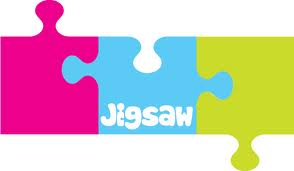 Trustees RequiredWho We AreJigsaw (Bury) is a Bury based registered charity, under which two sub-groups exist: Jigsaw and Jigsaw Link.Jigsaw is a sports and social group for young disabled people, based in Bury. Our aims are to promote fun, freedom and independence, support people to enjoy an active social life, help people reach their sporting potential and encourage maintaining a healthy lifestyle.Jigsaw Link provides a one to one befriending service for people over the age of 50 who are disabled, or have an age related condition, and live in the Borough of Bury. We also offer a weekly luncheon club and social outings throughout the year as well as an Older People’s Active Living Programme.The Board of Trustees is currently looking for applicants to join the Trustee Board following successful appointment at our AGM in June 2016. Fulfilling this role will entail helping the organisation to work towards a strategic vision and achieve its aims of promoting fun, freedom and independence for disabled people. We require someone who is available in the evenings, particularly on the second Thursday in every month.Applicant SkillsPlanning and decision-makingTeam workingFundraisingFinancial managementMarketing and publicityBusiness managementService developmentSocial careYouth workInterest in the alleviation of problems caused by disabilityPositions AvailableAs well as general board members, there are various officer positions available on the board.These are:ChairVice-ChairTreasurerSecretaryPlease see the detailed role descriptions attached for more information about each of these positions.This is a voluntary role although any reasonable expenses incurred in performing the role will be reimbursed.Age/Gender Restrictions: 18 years plusDisabled Access: YesEqual Opportunities Policy: YesExpenses: YesInduction: YesInsurance Cover: YesSupport on offer: Support from other trustees and office staffTraining: YesA DBS check will be required prior to appointment: we will help successful candidates with this process.If you are interested please contact the Jigsaw office on 0161 253 6853 or e-mail jigsaw@bury.gov.uk Closing Date:  Wednesday 13th April 2016You will be required to complete a short nomination form, which will be followed by an informal interview. If successful, you will be put forward for election at our AGM in June 2016.Jigsaw (Bury). Unit 28, Bury Business Centre, Kay Street, Bury, BL9 6BU